ЗаключениеКонтрольно-счётной палаты Дубровского районана отчет об исполнении бюджета Дубровского муниципального района Брянской областиза 1 квартал 2024 годаДубровка 2024г.рп. Дубровка                                                                                         24.05.2024г.Общие положения.Заключение Контрольно-счётной палаты Дубровского района на отчет об исполнении бюджета Дубровского муниципального района Брянской области  за 1 квартал 2023 года, подготовлено в соответствии со статьей 264.2 Бюджетного кодекса Российской Федерации, Положением о Контрольно-счётной палате Дубровского района, Стандартом внешнего муниципального финансового контроля 102 «Проведение оперативного контроля за ходом исполнения  решений о бюджете муниципального образования «Дубровский район» на текущий финансовый год и плановый период», пунктом 1.2.3 Плана работ Контрольно-счётной палаты Дубровского района на 2024 год.         Заключение Контрольно-счетной палаты оформлено по результатам оперативного анализа и контроля за организацией исполнения бюджета в 2024 году, отчетности об исполнении бюджета за 1 квартал 2024 года.Показатели бюджета на 2024 год утверждены решением Дубровского районного Совета народных депутатов от 15.12.2023 года № 357-7 «О бюджете  Дубровского муниципального района Брянской области на 2024 год и плановый период 2025 и 2026 годы»,  по доходам в объеме 579 777,2 тыс. рублей, в том числе собственные доходы 132 166,0 тыс. рублей, по расходам в объеме 579 777,2 тыс. рублей,  сбалансированным.По итогам 1 квартала 2024 года бюджет Дубровского муниципального района Брянской области исполнен по доходам в сумме 83 518,3 тыс. рублей, или 14,4 % к утвержденному годовому плану, к аналогичному периоду  2023 года исполнение составило 105,7 процента, по расходам в сумме 88 821,4 тыс. рублей, или 15,0 % к годовым назначениям уточненной бюджетной росписи, с превышением расходов над доходами (дефицитом) на сумму 5 303,1 тыс. рублей.1. Анализ исполнения доходов бюджета Дубровского муниципального района Брянской областиДоходная часть бюджета за 1 квартал 2024 года исполнена в сумме 83 518,3 тыс. рублей, на 14,4 % к уточненным годовым назначениям. По сравнению с соответствующим уровнем 2023 года доходы увеличились на 4 539,2 тыс. рублей. В структуре доходов бюджета удельный вес налоговых и неналоговых (далее – собственных доходов) составил 32,1 %, что выше соответствующего периода 2023 года на 6,8 процентных пункта. На долю безвозмездных поступлений приходится 67,9 процента. Поступление налоговых и неналоговых доходов в бюджет по сравнению с отчетным периодом 2023 года выросло на 34,7 процента, объем безвозмездных поступлений увеличился на 12,8 процента. Поступления налоговых и неналоговых доходов сложились в сумме 26 841,0 тыс. рублей, или 20,3 процента к утвержденному годовому плану.Сведения о поступлении доходов за 1 квартал 2024 года представлены                                                            в таблице.                            (тыс. рублей) На долю налоговых доходов в структуре собственных доходов бюджета приходится 91,0 процента. В абсолютном выражении налоговые поступления в бюджет составили 24 410,42 тыс. рублей, что составляет 134,8 % к уровню 2023 года.  Основным налогом, которыми сформирована доходная часть бюджета за 1 квартал 2024 года, является налог на доходы физических лиц. 1.1 Налоговые доходыНалог на доходы физических лиц поступил в бюджет в сумме 19 981,3 тыс. рублей, годовые плановые назначения исполнены на 18,7%, доля в налоговых доходах составляет 81,9 %, что по сравнению с уровнем 2023 года ниже на 2,2 процентных пункта. Доходы от уплаты акцизов на нефтепродукты за 1 квартал 2024 года исполнены на 25,4 % годовых плановых назначений, в структуре налоговых доходов доля налога составляет 7,3 % или 1777,4 тыс. рублей, темп роста к уровню 2023 года 115,8 процента. Доходы от единого сельскохозяйственного налога за 1 квартал 2024 года исполнены на 38,7 % годовых плановых назначений, в структуре налоговых доходов доля налога составляет 4,1 % или 998,5 тыс. рублей, темп роста к уровню 2023 года 188,8 процента.Доходы от налога, взимаемого в связи с применением патентной системы налогообложения за 1 квартал 2024 года исполнены на 49,7 % годовых плановых назначений, в структуре налоговых доходов доля налога составляет 5,1 % или 1252,0 тыс. рублей, темп роста к уровню 2023 года более 100,0 процента.Доходы от государственной пошлины за 1 квартал 2024 года исполнены на 23,8 % годовых плановых назначений, в структуре налоговых доходов доля налога составляет 1,6 % или 401,2 тыс. рублей, снижение темпа роста к уровню 2023 года составило 7,2 процента.1.2 Неналоговые доходы исполнены в сумме 2 430,6 тыс. рублей, или на 21,2 % годовых плановых назначений. К соответствующему периоду 2023 года рост неналоговых доходов составил 134,4 процента. Наибольший удельный вес по группе неналоговых доходов занимают доходы от продажи материальных и нематериальных активов 36,5% или 1 206,6 тыс. рублей, что выше уровня аналогичного периода 2023 года на 505,4 тыс. рублей или на 72,1 процента. Доходы от сдачи в аренду земельных участков исполнены на 14,5 % или 561,1 тыс. рублей.   Поступление соответствующих доходов к уровню аналогичного периода 2023 года выше на 120,9 тыс. рублей или на 27,5 процента.Доходы от сдачи в аренду имущества за 1 квартал 2024 года поступили в объеме 146,2 тыс. рублей или 22,2 % годовых плановых назначений. Поступление соответствующих доходов к уровню аналогичного периода 2023 года ниже на 80,6 тыс. рублей или на 35,5 процента.Доходы от платы за негативное воздействие на окружающую среду за 1 квартал 2024 года поступили в объеме 75,4 тыс. рублей или 4,2 % годовых плановых назначений. Поступление соответствующих доходов к уровню аналогичного периода 2023 года выше на 20,7 тыс. рублей или 37,8 процента.Доходы от оказания платных услуг за 1 квартал 2024 года поступили в объеме 191,1 тыс. рублей или 23 % годовых плановых назначений. Поступление соответствующих доходов к уровню аналогичного периода 2023 года ниже на 72,7 тыс. рублей или 12,7 процента.Доходы от штрафных санкций за 1 квартал 2024 года поступили в объеме 256,7 тыс. рублей или 25 % годовых плановых назначений. Поступление соответствующих доходов к уровню аналогичного периода 2023 года выше на 89,5 тыс. рублей или 53,5 процента.Прочие неналоговые поступления сложились в объеме -6,5 тыс. рублей при плановых назначения в 0,0 тыс. рублей.Администрирование налоговых и неналоговых доходов, безвозмездных поступлений бюджета Дубровского муниципального района Брянской области осуществляли 4 администратора доходов:- администрация Дубровского района (налоговые и неналоговые доходы);- комитет имущественных отношений Дубровского района (неналоговые);-финансовое управление администрации Дубровского района (безвозмездные поступления);- отдел образования администрации Дубровского района (безвозмездные).1.3 Безвозмездных поступлений за 1 квартал 2024 года исполнение составило 56 677,3 тыс. рублей, или 12,7 процента уточненных годовых назначений и к сводной бюджетной росписи. По сравнению с аналогичным периодом 2023 года общий объем безвозмездных поступлений уменьшился на 0,4 процента, или на 2 379,5 тыс. рублей. Структура безвозмездных поступлений, следующая: Дотации в объёме 12 936,8 тыс. рублей, из них дотации на выравнивание бюджетной обеспеченности в сумме 10 709,0   тыс. рублей. Дотации бюджетам на поддержку мер по обеспечению сбалансированности бюджетов в сумме 2227,7 тыс. рублей;Субсидий в объеме 2 564,1 тыс. рублей, из них субсидии бюджетам на реализацию мероприятий по обеспечению жильем молодых семей в сумме 1307,7 тыс. рублей. Субсидии бюджетам на поддержку отрасли культуры в сумме 106,4 тыс. рублей;Субвенций в объеме 39 753,5 тыс. рублей, из них субвенции местным бюджетам на выполнение передаваемых полномочий субъектов Российской Федерации в сумме 38 460,7 тыс. рублей. Субвенции бюджетам на компенсацию части платы, взимаемой с родителей (законных представителей) за присмотр и уход за детьми, посещающими образовательные организации, реализующие образовательные программы дошкольного образования в сумме 179,8 тыс. рублей. Субвенции бюджетам муниципальных образований на предоставление жилых помещений детям-сиротам и детям, оставшимся без попечения родителей, лицам из их числа по договорам найма специализированных жилых помещений в сумме 1 100,0 тыс. рублей. Субвенции бюджетам на осуществление полномочий по составлению (изменению) списков кандидатов в присяжные заседатели федеральных судов общей юрисдикции в Российской Федерации в сумме 13,0 тыс. рублей;Иные межбюджетные трансферты в объеме 1 459,9 тыс. рублей.2. Анализ исполнения расходов бюджета Дубровского муниципального района Брянской областиОбъем расходов бюджета на 2024 год, утвержденный Решением Дубровского районного Совета народных депутатов от 15.12.2023 № 357-7 «О бюджете Дубровского муниципального района Брянской области на 2024 год и на плановый период 2025 и 2026 годов», составляет 579 777,2 тыс. рублей.  Исполнение расходов бюджета за 1 квартал 2024 года составило   88 821,4 тыс. рублей, что соответствует 15,0% уточненной бюджетной росписи. К уровню расходов аналогичного периода 2023 года темп роста составил 107,5 процента. Исполнение расходов бюджета за 1 квартал 2024 года осуществлялось по 9 разделам бюджетной классификации расходов. Наибольший удельный вес в общем объеме расходов составили расходы по  разделу 07 «Образование», с объемом  расходов 68,9 процентов; раздел 01 «Общегосударственные вопросы» исполнен на 10,9 процентов; раздел 08 «Культура, кинематография» исполнен на 8,3 процента; раздел 10 «Социальная политика» исполнен на 5,1 процент; раздел 11 «Физическая культура и спорт» исполнен на 2,3 процента; раздел 04 «Национальная экономика» исполнен на 2,6 процента; раздел 03 «Национальная безопасность и правоохранительная деятельность»  исполнен на 1,0 процент; раздел 14 «Межбюджетные трансферты» исполнен на 0,8 процентов;  раздел 05 «Жилищно-коммунальное хозяйство» исполнен на 0,1 процент.Анализ исполнения расходов бюджета по разделам классификации расходов в отчетном периоде показал следующее. По разделу 01 «Общегосударственные вопросы» расходы за 1 квартал 2024 года исполнены в сумме 9 720,3 тыс. рублей или 20,8 процента к уточненной бюджетной росписи. Доля расходов по разделу в общей структуре расходов бюджета составила 10,9 процентов. По разделу отмечено увеличение объема кассовых расходов к аналогичному периоду 2023 года на 6,7 процентов или на 612,5 тыс. рублей. По разделу 03 «Национальная безопасность и правоохранительная деятельность» расходы бюджета за 1 квартал 2024 года составили 876,2 тыс. рублей или 19,8 процентов к объему расходов, предусмотренных уточненной бюджетной росписью на 2024 год. Доля расходов по разделу в общей структуре расходов бюджета составила 1,0 процента. Темп роста расходов к аналогичному периоду 2023 года составил 115,5 процентов или на 117,5 тыс. рублей.  Расходы направлены по подразделу 03 10 «Защита населения и территории от чрезвычайных ситуаций природного и техногенного характера, пожарная безопасность» в сумме 871,1 тыс. рублей. По разделу 04 «Национальная экономика» исполнение расходов в 1 квартале 2024 года сложилось в сумме 2 298,1 тыс. рублей или 11,5 процентов к объему расходов, предусмотренных уточненной бюджетной росписью на 2024 год. Доля расходов по разделу в общей структуре расходов бюджета составила 2,6 процента. Темп роста расходов к аналогичному периоду 2023 года составил 113,0 процента или на 264,8 тыс. рублей Расходы направлены по подразделам        04 06 «Водное хозяйство» - 84,2 тысяч рублей (Содержание, текущий и капитальный ремонт и обеспечение безопасности гидротехнических сооружений), 04 08 «Транспорт» - 617,7 тысяч рублей (Компенсация транспортным организациям части потерь в доходах и (или) возмещение затрат, возникающих в результате регулирования тарифов на перевозку пассажиров пассажирским транспортом по муниципальным маршрутам регулярных перевозок – 538,6 тыс. рублей; уплата транспортного налога – 13,1 тыс. рублей; прочие мероприятия в области развития транспортной инфраструктуры – 66,0 тыс. рублей), 04 09 «Дорожное хозяйство» - 1 596,2 тыс. рублей.По разделу 05 «Жилищно-коммунальное хозяйство» расходы бюджета за 1 квартал 2024 года сложились в сумме 46,6 тыс. рублей или 6,5 процентов к объему расходов, предусмотренных уточненной бюджетной росписью на 2024 год. К аналогичному периоду 2023 года отмечено снижение расходов на 21,7 тыс. рублей. Расходы направлены по подразделам 05 01 «Жилищное хозяйство» 46,5 тыс. рублей и 05 02 «Коммунальное хозяйство» 0,1 тыс. рублей. По разделу 06 «Охрана окружающей среды» при запланированных прогнозных показателях в объеме 1800,0 тыс. рублей, расходы по данному разделу в 1 квартале 2024 года не осуществлялись. По разделу 07 «Образование» расходы бюджета за 1 квартал 2024 года составили 61 198,9 тыс. рублей или 17,9 процентов к объему расходов, предусмотренных уточненной бюджетной росписью на 2024 год. Доля расходов в общей структуре расходов бюджета составила 68,9 процентов. Темп роста к аналогичному периоду 2023 года составил 114,5 процентов или на 7 739,1 тыс. рублей. В разрезе подразделов средства направлены на дошкольное образование (раздел 0701) в сумме 16 242,4 тыс. рублей, общее образование (раздел 0702) – 36 485,3 тыс. рублей, дополнительное образование (раздел 0703) – 2 381,9 тыс. рублей, молодежная политика (раздел 0707) – 10,4 тыс. рублей и другие вопросы в области образования (раздел 0709) – 6 078,9 тыс. рублей. По разделу 08 «Культура, кинематография», подразделу 08 01 «Культура» на 2023 год расходы бюджета с учетом уточненной бюджетной росписи были утверждены в объеме 35 960,9 тыс. рублей. Исполнение расходов за 1 квартал 2024 года составило 7 417,6 тыс. рублей или 20,6 % к объему расходов, предусмотренных уточненной бюджетной росписью на 2024 год. В общем объеме бюджета доля расходов по разделу составила 8,3 процента. Темп роста к аналогичному периоду 2023 года составил 114,5 процентов. По разделу 10 «Социальная политика» расходы бюджета за 1 квартал 2024 года исполнены в сумме 4 504,6 тыс. рублей или на 5,0 процентов к утвержденным ассигнованиям. Доля расходов по разделу в общей структуре расходов бюджета составила 5,1 процента. Исполнение по подразделам классификации:10 01 «Пенсионное обеспечение» - 600,4 тыс. рублей;10 04 «Охрана семьи и детства» - 3 804,3 тыс. рублей;10 06 «Другие вопросы в области социальной политики» - 100,0 тыс. рублей.Темп роста по разделу к аналогичному периоду 2023 года составил 84,2 процента.По разделу 11 «Физическая культура и спорт» расходы за 1 квартал 2024 года исполнены в сумме 2 075,2 тыс. рублей или 4,3 процента к объему расходов, предусмотренных уточненной бюджетной росписью на 2024 год. Доля расходов в общей структуре расходов бюджета составила 2,3 процента. К аналогичному периоду 2023 года отмечается уменьшение расходов на 3 090,8 тыс. рублей. Расходы направлены по подразделам 11 02 «Массовый спорт» 150,2 тыс. рублей; 11 03 «Спорт высших достижений» 1 925,0 тыс. рублей. По разделу 14 «Межбюджетные трансферты общего характера бюджетам субъектов Российской Федерации и муниципальных образований» за 1 квартал 2024 года бюджетные расходы исполнены в объеме 684,0 тыс. рублей, что соответствует 42,4 процента годового объема утвержденных расходов. Доля расходов в структуре бюджета составляет 0,8 процентов. Объем межбюджетных трансфертов к аналогичному периоду 2023 года увеличился на 407,7 тыс. рублей или в 2,0 раза. 2.1 Анализ исполнения расходов бюджета в разрезе главных распорядителей средств бюджетаВ отчетном периоде расходы бюджета осуществляли 6 главных распорядителя бюджетных средств.Данные об утвержденных бюджетных ассигнованиях, кассовом исполнении расходов главных распорядителей за 2023 - 2024 годы представлены в таблице. (тыс. рублей) С учетом изменений, внесенных в сводную бюджетную роспись, расходы утверждены в объеме 590 384,0 тыс. рублей. По итогам за 1 квартал 2024 года расходы бюджета исполнены в объеме 88 821,4 тыс. рублей, что составляет 15,0 процентов утвержденных бюджетных назначений. К уровню 2023 года расходы исполнены на 107,5 процентов: по администрации Дубровского района – 93,9 процента, по районному Совету народных депутатов – 102,2 процента, по Финансовому управлению администрации Дубровского района – 120,7 процентов, по КСП - 107,7 процентов, по Комитету имущественных отношений – 109,7 процентов, по отделу образования администрации Дубровского района – 114,7 процентов.3. Анализ реализации муниципальных программ за 1 квартал 2024 года.Согласно приложению № 5 решения от 15.12.2023 № 357-7 «О бюджете Дубровского муниципального района Брянской области на 2024 год и на плановый период 2025 и 2026 годов», исполнение бюджета осуществлялось в рамках 4 муниципальных программ.Общий уточненный объем финансирования муниципальных программ в соответствии со сводной бюджетной росписью на 2024 год утвержден в сумме 578 244,4 тыс. рублей или 99,6 процентов расходов бюджета:- муниципальная программа «Реализация отдельных полномочий Дубровского муниципального района Брянской области (2024 - 2026 годы)» в сумме 208 627,3 тыс. рублей;- муниципальная программа «Развитие образования Дубровского муниципального района Брянской области (2024-2026 годы)» в сумме 328 315,4 тыс. рублей;- муниципальная программа «Развитие культуры и сохранение культурного наследия Дубровского муниципального района Брянской области (2024 - 2026 годы)» в сумме 33 332,6 тыс. рублей;- муниципальная «Управление муниципальными финансами Дубровского муниципального района Брянской области                                           (2024 - 2026 годы)» в сумме 7 969,1 тыс. рублей.Информация об исполнении муниципальных программ представлена в                                                               таблице.                        (тыс. рублей)По итогам 1 квартала 2024 года кассовое исполнение расходов по муниципальным программам сложилось в сумме 88 445,5 тыс. рублей, что составляет 15,3 процентов бюджетных ассигнований, утвержденных решением о бюджете и 15,0 процентов бюджетных ассигнований, утвержденных сводной бюджетной росписью с учетом изменений на отчетную дату. Исполнение по 4 программам сложилось ниже среднего уровня.Непрограммная часть бюджета исполнена в сумме 375,9 тыс. рублей. Расходы отнесены на обеспечение деятельности законодательного (представительного), контрольного органа муниципального образования.4. Анализ исполнения резервного фонда. 	Порядок использования бюджетных ассигнований резервного фонда администрации Дубровского района установлен постановлением администрации Дубровского района от 25.06.2019 года № 476 (в ред. от 26.12.2019г. № 994). В соответствии с решением от 15.12.2023 года № 357-7 «О бюджете Дубровского муниципального района Брянской области на 2024 год и на плановый период 2025 и 2026 годов» резервный фонд администрации утвержден в сумме 100,0 тыс. рублей. В отчетном периоде изменения в объем резервного фонда администрации Дубровского района не вносились.В соответствии с Приказом Минфина России от 06.06.2019 года №85н (в ред. Приказов Минфина России от 17.09.2019 №148н, от 29.11.2019 № 206н, от 10.03.2020 №37н) «О порядке формирования и применения кодов бюджетной классификации Российской Федерации, их структуре и принципах назначения», расходование средств резервного фонда отражено по разделу «Социальная политика», подраздел 10 06  «Другие вопросы в области социальной политики». В соответствии с распоряжением администрации Дубровского района от 31.01.2024 г. № 34-р, от 31.01.2024 г. № 35-р, от 06.03.2024 г. № 82-р, от 11.03.2024г. № 84-р, от 13.03.2024 г. № 85-р расходование средств резервного фонда за 1 квартал 2024 года выделено 100,0 тысяч рублей.   Расходы направлены на оказание материальной помощи населению пострадавшим в результате пожара.5. Дефицит (профицит) бюджета Дубровского муниципального района Брянской областиПервоначально бюджет Дубровского муниципального района Брянской области на 2024 год и на плановый период 2025 и 2026 годов утвержден сбалансированным, по доходам и расходам в сумме 579 777,2 тысяч рублей.В течение анализируемого периода в сводную бюджетную роспись по источникам финансирования дефицита бюджета  изменения не  вносились. ВыводыПредставленная к внешней проверке отчетность об исполнении бюджета, за 1 квартал 2024 года по составу соответствует требованиям, установленным Инструкцией о порядке составления и представления годовой, квартальной и месячной отчетности об исполнении бюджетов бюджетной системы Российской Федерации, утвержденной приказом Минфина России от 28.12.2010 № 191н. Показатели бюджета на 2024 год утверждены решением Дубровского районного Совета народных депутатов от 15.12.2023 года № 357-7 «О бюджете  Дубровского муниципального района Брянской области на 2024 год и плановый период 2025 и 2026 годы»,  по доходам в объеме 579 777,2 тыс. рублей, в том числе собственные доходы 132 166,0 тыс. рублей, по расходам в объеме 579 777,2 тыс. рублей,  сбалансированным.По итогам 1 квартала 2024 года бюджет Дубровского муниципального района Брянской области исполнен по доходам в сумме 83 518,3 тыс. рублей, или 14,4 % к утвержденному годовому плану, по расходам в сумме 88 821,4 тыс. рублей, или 15,0 % к годовым назначениям уточненной бюджетной росписи, с превышением расходов над доходами (дефицитом) на сумму 5 303,1 тыс. рублей. Результаты исполнения бюджета за 1 квартал 2024 года по доходам свидетельствуют о недостаточном уровне собираемости собственных доходов бюджета городского поселения (менее 25%).ПредложенияНаправить заключение Контрольно-счетной палаты Дубровского района на отчет об исполнении бюджета Дубровского муниципального района Брянской области за 1 квартал 20247 года председателю Дубровского районного Совета народных депутатов, Главе администрации Дубровского района.Главным администраторам доходов бюджета принять меры по обеспечению зачисления в бюджет администрируемых доходов в запланированных объемах.Главным распорядителям средств бюджета принять меры по своевременному и полному исполнению запланированных мероприятий.ПредседательКонтрольно-счётной палаты Дубровского района 				                     	О.В. Ромакина НаименованиеИсполнено  1 квартал 2023 г.Утверждено на 2024 г.Уточнено на 2024г.Сводная бюджетная росписьна 2024 г.Исполнено  1 квартал 2024 г.% исп.Налоговые и неналоговые доходы, в т.ч19 922,3132 166,0132 166,0132 166,026 841,020,3налоговые доходы:18 113,2118 160,0120 681,0120 681,024 410,4220,2- НДФЛ15 229,4106 898,0106 898,0106 898,0  19 981,318,7- акцизы по подакцизным товарам1 535,36 989,06 989,06 989,01 777,425,4- единый налог на вмененный доход-66,24,04,04,00,02-- единый с/х налог1 124,92 581,02 581,0 2 581,0998,538,7- Налог, взимаемый в связи с применением патентной системы налогообложения-142,32 521,02 521,02 521,01 252,049,7- государственная пошлина432,11 688,01 688,0 1 688,0401,223,8неналоговые доходы:1 809,111 485,011 485,011 485,02 430,621,2- Доходы от сдачи в аренду земельных участков440,23 860,03 860,03 860,0561,114,5- Доходы от сдачи в аренду имущества226,8658,0658,0658,0146,222,2- Плата за негативное воздействие на окружающую среду 54,71 800,01 800,01 800,075,44,2- Доходы от оказания платных услуг218,8830,0830,0830,0191,123,0- доходы от продажи материальных и нематериальных активов701,23 310,03 310,03 310,01 206,636,5- штрафные санкции167,21 027,01 027,01 027,0256,725,0- прочие неналоговые 0,20 00-6,5Безвозмездные поступления:59 056,8447 611,2447 611,2458 218,056 677,312,7- дотации:15 050,351 747,051 747,051 747,012 936,825,0- субсидии6 477,9104 886,4104 886,4110 703,32 564,12,4- субвенции:35 381,2274 089,5274 089,5278 879,439 753,514,5-иные межбюджетные трансферты2 576,916 888,316 888,316 888,31 459,98,6Возврат остатков субсидий, субвенций и иных межбюджетных трансфертов-429,5000-36,9Итого78 979,1579 777,2579 777,2590 384,083 518,314,4Наименование разделов классификации расходовНаименование разделов классификации расходовРЗИсполнено                   1 квартал        2023 г.Утверждено Решением от 15.12.2023 г. № 357-7Уточнено бюджетной росписью на 2024 г.Исполнено                          1 квартал 2024г.% исп.Темп роста 2024/2023Общегосударственные вопросыОбщегосударственные вопросы019 107,846 883,946 812,29 720,320,8106,7Национальная оборонаНациональная оборона02215,50,00,00,00,0-Национальная безопасность и правоохранительная деятельностьНациональная безопасность и правоохранительная деятельность03758,74 430,64 430,6876,219,8115,5Национальная экономикаНациональная экономика042 033,319 867,119 914,32 298,111,5113,0Жилищно-коммунальное хозяйствоЖилищно-коммунальное хозяйство0568,3787,5712,046,66,568,2Охрана окружающей средыОхрана окружающей среды060,01 800,01 800,00,00,0-ОбразованиеОбразование0753 459,8338 523,3341 711,961 198,917,9114,5Культура, кинематографияКультура, кинематография086 188,533 332,635 960,97 417,620,6119,9Социальная политикаСоциальная политика105 346,984 483,089 372,94 504,65,084,2Физическая культура и спортФизическая культура и спорт115 166,048 057,248 057,22 075,24,340,2Межбюджетные трансфертыМежбюджетные трансферты14276,31 612,01 612,0684,042,4247,6ВсегоВсего82 621,1579 777,2590 384,088 821,415,0107,5Наименование главного распорядителя средств бюджетаИсполнено   на 01.04.2023 г.Сводная бюджетная роспись за 2024 годИсполнено на 01.04.2024 г.% исполнения  12345Администрация Дубровского района (900)28 959,9268 453,627 206,210,1Дубровский районный Совет народных депутатов                                                     (901)95,3524,497,418,6Финансовое управление администрации Дубровского района                                    (902)1 605,58 069,11 938,524,0Контрольно-счетная палата Дубровского района                                                           (903)   165,7908 4178,519,6Комитет правовых и имущественных отношений (904)377,92 380,8414,517,4Отдел образования администрации Дубровского района (905)51 416,8310 047,758 986,319,0ИТОГО:82 621,1590 384,088 821,415,0Наименование программыУтверждено Решением от 15.12.2023 г. № 357-7        Уточнено решением на   2024 г.Уточнено бюджетной росписью на 2024 г.Исполнено на 01.04.2024 г.%исполнения"Реализация отдельных полномочий Дубровского муниципального района Брянской области (2024-                                               2026 годы)" 208 627,3208 627,3213 417,320 173,19,5"Развитие образования Дубровского муниципального района Брянской области                                                           (2024-2026 годы)"                         328 315,4328 315,4331 503,959 016,417,8"Развитие культуры и сохранение культурного наследия Дубровского муниципального района Брянской области                                                                                     (2024-2026 годы)"                            33 332,633 332,635 960,97 417,520,6"Управление муниципальными финансами Дубровского муниципального района Брянской области                                                                       (2024-2026 годы)"                                                           7 969,17 969,17 969,11 838,523,1Итого по программам:578 244,4578 244,4588 851,288 445,515,0Непрограммная деятельность1 532,81 532,81 532,8375,924,5Всего579 777,2579 777,2590 384,088 821,415,0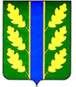 